休業協定書           と           とは、休業の実施に関し下記のとおり 協定する。 １．休業の時期休業は   年  ⽉  ⽇から   年  ⽉  ⽇までの間において、これらの⽇  を含め、 ⽇間実施する。 ２．休業の対象者  （１）対象となる部⾨等  （２）休業⽇の休業⼈数は概ね  ⼈とする。  （３）その他の事項 ３．休業⼿当の⽀払い基準休業⽇に、次の基準により算定した⼿当を⽀払うものとする。  （１）１⽇当たりの額の算定⽅法    イ.⽉ごとに⽀払う賃⾦  ⽉額÷    ロ.⽇ごとに⽀払う賃⾦  その額    ハ.時間ごとに⽀払う賃⾦ 時間額×  （２）対象となる賃⾦  （３）⽀給率  （４）その他の事項４．雑則この協定は   年  ⽉  ⽇に発効し、   年  ⽉  ⽇に失効する。      年  ⽉  ⽇事業所名称   　　　　　　　　　　　　　　㊞事業主⽒名   　　　　　　　　　　　　　　㊞労働組合名　　　　　　　　　　　　  　　 ㊞労働者代表名　　　　　　　　　　　　　   ㊞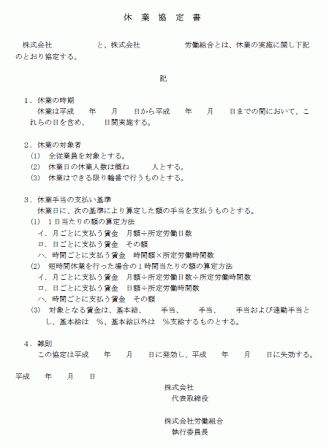 